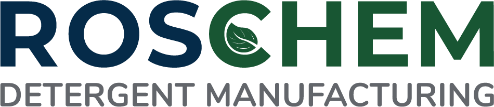 PRODUCT INFORMATION SHEETMACHINE DE-SCALERPRODUCT INFORMATION:A concentrated acid based cleaner & de-scaler designed to remove lime scale, rust, carbon & dirt from kettles, boilers, coffee machines, dish washers & washing machines. Will also remove corrosion from aluminium & brighten copper, stainless steel & zinc. Suitable for use in food processing environments_________________________________________________________ADVANTAGES:EXCELLENT RUST & 	Machine De-scaler contains a high concentration of phosphoric acidSCALE REMOVER:	which quickly removes lime scale & rust leaving a clean metal surface.REMOVES GREASE:	Machine De-scaler contains a penetrate which also emulsifies & washes away any traces of light grease & oil which would interfere with its de-scaling ability.LEAVES PAINTABLE	Machine De-scaler leaves a temporary protective film when the PROTECTED SURFACE:	metal to be cleaned is not rinsed. This film is an excellent base for most primers & paints providing a firm base for maximum adhesion.BRIGHTENS TARNISHED	Machine De-scaler cleans & brightens aluminium, zinc, copper etc.ALUMINIUM:REMOVES SCALE:	Machine De-scaler dissolves hard water scale & hydrolyses protein 		scale.BIODEGRADABLE &:	Fully biodegradable & 100% soluble in water.WATER SOLUBLE:	___________________________________________________________DIRECTIONS FOR USE:Dilution: Apply neat & further dilute at 50mls per litre of water.  For Kettles & Boilers – Coat the interior of the vessel with the liquid. Allow contact time until all lime scale is dissolved & rinse thoroughly. For Dish Washers & Washing Machines – Refer to manufacturer’s guidelines. Ensure machine is drained, no other detergent is applied & machine is empty. Apply up to 100mls of Machine De-Scaler to the machine & run cycle. Run cycle a second time to ensure the product is completely rinsed. For manual cleaning or pre-painting of metals - Apply with a roller or brush, or sprayer.  Parts may be immersed in a bath of solution leave for 20 minutes, remove and wash off. Always rinse well after use. Do not mix with other cleaners particularly bleaches. ____________________________________________________________PACKAGING:All our plastic drums are high molecular weight; high-density polyethylene designed to bring the product to the customer in perfect conditions.Size: 1Lt Drums, 5Lt Drums, 20Lt Drums___________________________________________________________QUALITY ASSURANCE: This product is manufactured in Ireland to ISO 9001 quality standards & conforms to R.E.A.C.H & CLP regulations. Shelf life: Not less than 3 years.Safety Data SheetCorresponding to Regulation (EC) No. 1907/2006					Page 1 of 8Date of issue: 01.08.21								SDS Version No. 5PRODUCT NAME: MACHINE DE-SCALERSECTION 1: IDENTIFICATION OF THE SUBSTANCE/MIXTURE AND OF THE COMPANY/UNDERTAKING1.1. Product identifierProduct Name 			MACHINE DE-SCALERProduct No. 				KR 322Other means of Identification	UFI: ENV0-U0N8-H00V-TRNH1.2. Relevant identified uses of the substance or mixture and uses advised againstIdentified uses:		Cleaning agent – For professional use only1.3. Details of the supplier of the safety data sheetSupplier 			Roschem Products Ltd				Windmill Road, Elphin, Co Roscommon, Ireland				Tel: +353 (0)71 9635375	Fax: +353 (0)71 9635414				Email: info@roschemproducts.com1.4. Emergency Contact:  	National Poisons Information Centre, Beaumont Hospital, 					Beaumont Road, Dublin 9. Tel: +353(01)8092566 SECTION 2: HAZARDS IDENTIFICATION2.1. Classification of the substance or mixtureClassification: 	Regulation (EC) No 1272/2008: H314Human health:  	Causes severe skin burns and eye damage.Environment:  	This product is Readily Biodegradable and not expected to be hazardous to the environment.2.2. Label elementsDetergent Labelling:  Contains: 	Phosphoric acid, dipropylene glycol methyl ether, non-ionic 					surfactantsLabelling				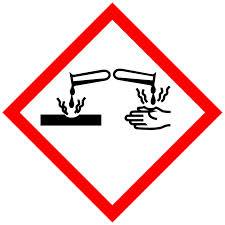  	  DANGERHazard Statements	H314 		Causes severe skin burns and eye damage.Precautionary Statements		P260		Do not breathe mist/vapours/sprayP262		Do not get in eyes, on skin or on clothingP264		Wash hands thoroughly after handling			P280		Wear protective gloves/protective clothing/eye 							protection/face protection			P301 & 310	IF SWALLOWED: Rinse out mouth immediately with water. 					Immediately call a poison center or doctor/physician.P302		IF ON SKIN: Remove contaminated clothing & rinse skin 		thoroughly with soap & water. Obtain medical attention if 		irritation persistsP304		IF INHALED: Remove immediately from source to fresh air. 		Obtain medical attention if any discomfort continues.Safety Data SheetCorresponding to Regulation (EC) No. 1907/2006					Page 2 of 8Date of issue: 01.08.21								SDS Version No. 5P305 & 310	IF IN EYES: Flush eyes with water, remove contact lenses if present & continue rinsing. Immediately call a poison center or doctor/physician.2.3. Other hazards:	N/A SECTION 3: COMPOSITION/INFORMATION ON INGREDIENTS3.2. Mixtures	A Full Text for all Hazard Statements are Displayed in Section 16SECTION 4: FIRST AID MEASURES4.1. Description of first aid measuresInhalation: 	 	Remove immediately from source to fresh air. Obtain medical attention.Skin Contact:	Remove contaminated clothing & rinse skin thoroughly with soap & water.Eye Contact: 	Flush eyes with water immediately. Obtain medical attention.Ingestion: 		Rinse out mouth immediately with water. Obtain medical attention.Protection of first aider:		Avoid contact with skin and eyes (see Section 8.)4.2. Most important symptoms and effects, both acute and delayedInhalation: 		Spray mists may cause respiratory tract irritation. Prolonged inhalation 			may cause damage to the upper respiratory tract & cause irritation of 			the mucous membranes of the nose.Ingestion: 		Ingestion causes severe damage to the mucous membranes or deeper 			tissue of the mouth, throat, oesophagus and stomach.Skin contact:		Causes severe burns.Eye contact: 		Causes severe burns. Risk of serious damage to eyes4.3. Indication of any immediate medical attention and special treatment neededThe severity of the symptoms described will vary depending on the concentration and the length of exposure.Safety Data SheetCorresponding to Regulation (EC) No. 1907/2006					Page 3 of 8Date of issue: 01.08.21								SDS Version No. 5SECTION 5: FIRE FIGHTING MEASURES5.1 	Suitable Extinguishing Media: 	Small Fire: Carbon Dioxide, dry chemical powder, 							alcohol resistant foam or water fog.							Large Fire: Alcohol resistant foam or water fog.5.2 	Unsuitable: 				N/A5.3 	Specific Hazards: 	Evaporates on heating to liberate highly irritating mists of phosphoric acid.  May decompose in a fire to generate irritating fumes of phosphorous pentoxide.  5.4 	Special Equipment for the	protection of Fire Fighters: 	May generate toxic & explosive fumes in a fire, therefore fire fighters should wear self-contained breathing apparatus and full body protective clothing.SECTION 6: ACCIDENTAL RELEASE MEASURES6.1	Personal Precautions: 	Avoid contact with skin and eyes (see Section 8.)6.2	Environmental Precautions: 	If size of spillage warrants and has contaminated water 					courses, drains or vegetation - advise appropriate 						authorities.6.3	Methods for Cleaning up: 	Small Spills - Flush with water.						Large Spills - Contain and collect spillage and absorb on to 						sand.SECTION 7: HANDLING AND STORAGE7.1 	HandlingTechnical Measures: 			No special measures required.Safe Handling Advice: 		Avoid contact with eyes and skin. Comply with instructions for use.7.2	StorageTechnical Measures: 			No special measures required.Storage Conditions: 			Store in a cool dry place.Incompatible Products: 		Avoid Extreme Temperatures. Alkalis, Strong Oxidizing Agents. Mild steel, cast iron, aluminium, aluminium alloys, brasses, tinned and galvanized materials are all attackedPackaging: 				Plastic Drums.Packaging Materials: 		Recommended: Plastic Materials, Polyethylene, Polypropylene. Not Suitable - Uncoated Metal Drums. SECTION 8: EXPOSURE CONTROLS/PERSONAL PROTECTION8.1	Control parameters:		OELV = Occupational Exposure Limit ValueSafety Data SheetCorresponding to Regulation (EC) No. 1907/2006					Page 4 of 8Date of issue: 01.08.21								SDS Version No. 58.2	Personal Protection Equipment: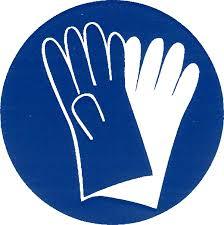 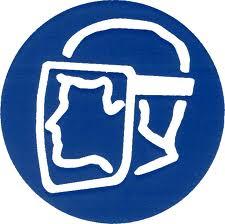 	Respiratory Protection:	Provide adequate ventilation in areas of confined space.:                             Hand Protection: 		Use Chemical Resistant Gloves to EN Standard 374 Level 1,   Letter Code K. Thickness of glove material: 0.7mm. Breakthrough time (maximum wear duration) >480 mins	Eye Protection:		Use Chemical Goggles or Face Shield to EN Standard 166 Level 3 or higher	Skin Protection: 		Wear Plastic Apron EN Standard 13034 Type PB[6] & Face Shield EN Standard 166 Level 3 or higher8.3	Hygiene Measures:		Handle in accordance with good industrial hygiene and 					safety practices.SECTION 9: PHYSICAL AND CHEMICAL PROPERTIES9.1. Information on basic physical and chemical propertiesPhysical state: 					Liquid. Odour / Odour threshold:				Chemical	Colour:					Colourless 	pH:   						1+/-0.5Melting point / freezing point:			N/A	Initial boiling point & boiling range:		N/AFlash point:					N/AEvaporation rate:					N/A	Flammability solid, gas):				N/A	Upper/lower flammability or explosive limits:	N/A	Vapour pressure:				N/A	Vapour density:					N/ARelative density:					1.16kg/dm3Solubility(ies):					Soluble in WaterPartition coefficient: 	n-octanol/water:	N/AParticle characteristics:				N/AAuto-ignition temperature:				N/A	Decomposition temperature:			N/A	Viscosity:					N/A	Explosive properties:				N/AOxidising properties:				N/A9.2.1 Additional information	Physical Hazard Class 				N/A	Properties 					N/A	Safety Characteristics				N/ASafety Data SheetCorresponding to Regulation (EC) No. 1907/2006					Page 5 of 8Date of issue: 01.08.21								SDS Version No. 59.2.2 Other Safety Characteristics	Mechanical Sensitivity 				N/A	Acid/Alkaline Reserve 				N/A	Conductivity/Redox Potential 			N/A		SECTION 10: STABILITY AND REACTIVITY10.1. Reactivity: 	There are no known reactivity hazards associated with this product.10.2. Chemical stability: 	Stable under normal temperature conditions and recommended use.10.3. Possibility of hazardous reactions: 		Hazardous Polymerisation N/A10.4. Conditions to avoid: 	Avoid Extreme Temperatures. Avoid contact with alkalis &/or oxidising agents.10.5. Incompatible materials: 			Alkalis &/or oxidizing agents10.6. Hazardous decomposition products: 	Oxides of Phosphorus and other toxic fumes.SECTION 11: TOXICOLOGICAL INFORMATION11.1 Information on Hazard Classes as defined in regulation (EC) No 1272/2008		N/A11.2 Information on other Hazard Classes which related to endocrine disrupting properties as determined by the aforementioned regulations. 							N/A11.3. Information on toxicological effects:Inhalation: 		Spray mists may cause respiratory tract irritation. Prolonged inhalation 			may cause damage to the upper respiratory tract & cause irritation of 			the mucous membranes of the nose.Ingestion: 		Ingestion causes severe damage to the mucous membranes or deeper 			tissue of the mouth, throat, oesophagus and stomach.Skin contact:		Causes severe burns.Eye contact: 		Causes severe burns. Risk of serious damage to eyes11.2. Toxicological information on ingredients:PHOSPHORIC ACID  (CAS: 7664-38-2)	Toxic Dose 1 - LD 50	>1530Acute Toxicity (Dermal LD50)>2740 mg/kg Rabbit	REACH dossier informationALCOHOL ETHOXYLATE (CAS: 68439-46-3)Acute Toxicity (Oral LD50)> 5000 mg/kg RatAcute Toxicity (Dermal LD50)> 2000 mg/kg RatAcute Toxicity (Inhalation LC50)> 1.6 mg/l (dust/mist) Rat 4 hoursREACH dossier informationDIPROPYLENE GLYCOL MONOMETHYL ETHER (CAS: 34590-94-8)Acute Toxicity (Oral LD50)> 5000 mg/kg RatAcute Toxicity (Dermal LD50)> 20 mL/kg RatAcute Toxicity (Inhalation LC50)> 275 ppm (vapours) Rat 7 hoursSafety Data SheetCorresponding to Regulation (EC) No. 1907/2006					Page 6 of 8Date of issue: 01.08.21								SDS Version No. 5SECTION 12: ECOLOGICAL INFORMATIONEco-toxicityThis product may affect the acidity (pH-factor) in water with risk of harmful effects to aquatic organisms.12.1. Toxicity	Ecological information on ingredients:PHOSPHORIC ACID (CAS: 7664-38-2)Acute Toxicity - FishLC50 96 hours 702 μg/L Pimephales promelas (Fat-head Minnow)Acute Toxicity - Aquatic InvertebratesEC50 48 hours 0.67 mg/l Daphnia magnaAcute Toxicity - Aquatic PlantsEC50 72 hours 8 mg/l Desmodesmus subspicatusREACH dossier informationALCOHOL ETHOXYLATE (CAS: 68439-46-3)Acute Toxicity - FishLC50 96 hours 0.59 mg/l Pleuronectes platessaAcute Toxicity - Aquatic InvertebratesEC50 48 hours 0.14 mg/l Daphnia magnaAcute Toxicity - Aquatic PlantsEC50 72 hours 0.75 mg/l Selenastrum capricornutumREACH dossier informationDIPROPYLENE GLYCOL MONOMETHYL ETHER (CAS: 34590-94-8)Acute Toxicity - FishLC50 96 hours > 1000 Poecilia reticulataAcute Toxicity - Aquatic InvertebratesLC50 48 hours 1919 mg/lAcute Toxicity - Aquatic PlantsEC50 72 hours > 969 mg/l Selenastrum capricornutumNOEC 72 hours 969 mg/l Selenastrum capricornutumREACH dossier information12.2. Persistence and degradabilityDegradability: 	The surfactant(s) contained in this preparation comply with the biodegradability criteria as laid down in Regulation (EC) No.648/2004 on detergents. Data to support this assertion are held at the disposal of the competent authorities of the Member States and will be made available to them, at their direct request or at the request of a detergent manufacturer.Ecological information on ingredients.PHOSPHORIC ACID (CAS: 7664-38-2)	Degradability	This product mainly consists of inorganic compounds which are not 	biodegradable. The remaining compounds of the product are expected to be easily biodegradableALCOHOL ETHOXYLATE (CAS: 68439-46-3)Biodegradation. Activated sludge Degradation (72%) 28 daysREACH dossier informationThe substance is readily biodegradable.Safety Data SheetCorresponding to Regulation (EC) No. 1907/2006					Page 7 of 8Date of issue: 01.08.21								SDS Version No. 512.3. Bioaccumulative potentialNo data available on bioaccumulation.Ecological information on ingredientsPHOSPHORIC ACID (CAS: 7664-38-2)Bioaccumulative potentialThe product does not contain any substances expected to be bioaccumulatingALCOHOL ETHOXYLATE (CAS: 68439-46-3)Bioaccumulation factorBCF 12.7 Pimephales promelas (Fat-head Minnow)REACH dossier information12.4. Mobility in soil					Mobility: The product is soluble in water.12.5. Results of PBT and vPvB assessment	Not determined.12.6. Endocrine Disruptor Properties		None12.7 Other Adverse Effects				N/ASECTION 13: DISPOSAL CONSIDERATIONSGeneral information: 	Waste to be treated as controlled waste. Disposal to licensed waste disposal site in accordance with local Waste Disposal Authority13.1. Waste treatment methodsDispose of waste in accordance with local regulations. Recover, reclaim or recycle, where possible.SECTION 14: TRANSPORT INFORMATION	REGULATIONS			CLASS	RID/ADR:			8	ICAO/IATA-DGR:			8 UN 1805	GGVSee/IMDG-Code:	814.1. UN number			UN 180514.2. UN proper shipping name	PHOSPHORIC ACID SOLUTION14.3. Transport hazard class(es)	814.4. Packing Group		III14.5. Environmental Hazards	Environmentally Hazardous Substance/Marine Pollutant: 					N/A14.6. Special precautions for user	NA14.7. Transport in bulk according to Annex II of MARPOL73/78 & the IBC Code			N/ASafety Data SheetCorresponding to Regulation (EC) No. 1907/2006					Page 8 of 8Date of issue: 01.08.21								SDS Version No. 5SECTION 15: REGULATORY INFORMATION15.1. Safety, health and environmental regulations/legislation specific for the substance or mixtureEU LegislationRegulation (EC) No 1907/2006 - Registration, Evaluation, Authorisation and Restriction of Chemicals (REACH). (As amended)Regulation (EC) No 1272/2008 of the European Parliament & of the Council of 16 December 2008 on classification, labelling & packaging of substances & mixtures (as amended) COMMISSION REGULATION (EU) 2015/830 of 28 May 2015.15.2. Chemical Safety AssessmentNo chemical safety assessment has been carried out.	SECTION 16:	OTHER INFORMATIONRevision CommentsRe-issued according to Regulation (EU) No 2015/830Revision Date: 		01.08.21Revision No: 		5Replaces version of: 	01.01.17Hazard Statements In FullH302	Harmful if Swallowed	H314 	Causes severe skin burns and eye damage.H318	Causes serious eye damageH400	Very Toxic to aquatic life__________________________________________________________________________The information contained herein is based on the present state of our knowledge and is intended to describe our products from the point of view of safety requirements. It should therefore not be construed as guaranteeing specific properties. __________________________________________________________________________PHOSPHORIC ACID (Food grade)							 30-50%CAS-No.: 7664-38-2 		EC No.: 231-633-2REACH registration number: 01-2119485924-24-XXXXClassification (EC 1272/2008)			Skin Corr. 1B - H314				ALCOHOL ETHOXYLATE									0-3%CAS-No.: 68439-46-3		EC No.: REACH Registration number:  Exempt as polymer. Classification (EC 1272/2008)			Acute Tox. 4 - H302					Eye Dam. 1 - H318									DIPROPYLENE GLYCOL MONOMETHYL ETHER					5-10%CAS-No.: 34590-94-8		EC No.: 252-104-2REACH Registration number: 01-2119450011-60-xxxxClassification (EC 1272/2008)			Not Classified		NameSTDOccupational Exposure Limit Value  (8-hour reference period)   ppm	mg/m3Occupational Exposure Limit Value  (8-hour reference period)   ppm	mg/m3Occupational Exposure Limit Value  (15 minute reference period)   ppm	   mg/m3Occupational Exposure Limit Value  (15 minute reference period)   ppm	   mg/m3NotesPHOSPHORIC ACIDOELV-1 mg/m3-2 mg/m3Dipropylene glycol methyl etherOELV50308--Sk, IOELV